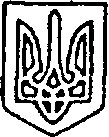 УКРАЇНАВІДДІЛ ОСВІТИ КРАСНОАРМІЙСЬКОЇ РАЙОННОЇ ДЕРЖАВНОЇ АДМІНІСТРАЦІЇКОМУНАЛЬНА УСТАНОВАКРАСНОАРМІЙСЬКИЙ  РАЙОННИЙ МЕТОДИЧНИЙ КАБІНЕТ                     КРАСНОАРМІЙСЬКОЇ РАЙОННОЇ РАДИ ДОНЕЦЬКОЇ ОБЛАСТІНАКАЗ 12 жовтня 2015р.                             с.Гришине                                           № 23Про  проведення І – II етапів  VI Міжнародного мовно-літературногоконкурсу учнівської та студентської молоді імені Тараса Шевченкау 2015-2016 навчальному роціЗгідно з наказом Департаменту освіти і науки Донецької обласної державної адміністрації № 261 від 02 жовтня  2015 року «Про проведення VI Міжнародного мовно­літературного конкурсу учнівської та студентської молоді імені Тараса Шевченка», з метою вшанування творчої спадщини Т.Г. Шевченка, виявлення творчо обдарованої учнівської молоді, виховання поваги до мови і традицій свого народу, почуття гордості за свій народ, любові до рідного краю, формування готовності творити добрі справи задля рідної Батьківщини, заможної, повноправної і невіддільної від світового розвитку країниНАКАЗУЮ:	1. Провести у 2015/2016 навчальному році І-ІІ етапи VI Міжнародного        мовно-літературного конкурсу учнівської та студентської молоді імені Тараса Шевченка (далі – Конкурс) у наступні терміни:    		І етап (шкільний) – 17 жовтня 2015 року;    		ІІ етап (районний) – у суботу 14 листопада 2015 року;	2. Затвердити склад районного  оргкомітету Конкурсу (додаток 1).	3. Затвердити склад районного журі Конкурсу (додаток  2).	4. Директорам шкіл: 4.1. Забезпечити проведення І та участь переможців у ІІ етапі Конкурсу згідно з Положенням про Міжнародний мовно-літературний конкурс учнівської та студентської молоді імені Тараса Шевченка. 4.2. Надати до 10  листопада 2015 року звіт про проведення І етапу Конкурсу (додаток 3)  та заявку на участь у ІІ етапі Конкурсу (додаток 4).         4.3.    Роботи  учнів-учасників  ІІ етапу Конкурсу надати до  районного організаційного комітету до  16  листопада 2015 року включно (методисту Воробйовій Н.О.).	4.4. Висвітлювати результати та хід проведення І, ІІ етапів Конкурсу на сайтах навчальних закладів, у місцевих засобах масової інформації.      	5.  Методисту з навчальних дисциплін і виховної роботи            Воробйовій Н.О.: 5.1. Забезпечити організаційно-методичний супровід проведення ІІ  етапу Конкурсу.5.2. Надати до 28 листопада 2015 р. роботи учнів-переможців (І та ІІ місця) ІІ етапу Конкурсу, звіт про проведення ІІ етапу та заявку на участь в ІІІ етапі до обласного організаційного комітету на паперових та електронних носіях.5.3. Даний наказ розмістити на сайті методичного кабінету.6. Контроль за виконанням  даного наказу залишаю за собою. Завідувач  КУ  КРМК                                                      	О.М. Маслова Додаток 1 до наказу КУ КРМК  від  12.10. 2015 р.  № 23   Складрайонного  організаційного комітетуІІ етапу VI Міжнародного мовно-літературногоконкурсу учнівської та студентськоїмолоді імені Тараса ШевченкаДодаток 2 до наказу КУ РМК від  12.10. 2015р. № 23   Склад журі ІІ (районного) етапу VI Міжнародного мовно-літературного конкурсу учнівської та студентської молоді імені Тараса ШевченкаДодаток 3 до наказу КУ КРМК  від  12.10. 2015 р. № 23           Звіт( назва школи)    про проведення  І етапуVI Міжнародного мовно-літературногоконкурсу учнівської та студентської молоді імені  Тараса  ШевченкаДиректор школиВиконавець (телефон)Додаток 4 до наказу КУ КРМК  від  12.10. 2015 р №. 23  Заявка   ( назва школи)на участь у ІІ етапі VI Міжнародного мовно-літературногоконкурсу учнівської та студентськоїмолоді імені Тараса ШевченкаДиректор школиВиконавець (телефон)МасловаОлена Миколаївнаголова, завідувач Комунальною установою«Красноармійський районний методичний кабінет»ВоробйоваНаталія Олексіївназаступник голови, методист з навчальних дисциплін та виховної роботи Комунальною установою «Красноармійський районний методичний кабінет»Овсяник Людмила Василівнавідповідальний секретар, керівник районного методичного об`єднання вчителів ураїнської мови та літературиШолудько Тетяна Іванівнаметодист з навчальних дисциплін та виховної роботи Комунальною установою «Красноармійський районний методичний кабінет»Сушкова Наталія Миколаївна-	методист з навчальних дисциплін та виховної роботи Комунальною установою «Красноармійський районний методичний кабінет»   Овсяник    Людмила          Василівна- голова, керівник районного методичного об`єднання вчителів ураїнської мови та літератури, учитель Миколаївської ЗОШ І-ІІІ ступенів;Писаренко Наталія               Семенівна- заступник голови, учитель української мови та літератури Улянівської ЗОШ І-ІІІ ступенів;3.          Диннік     Віра                   Іванівна- секретар, учитель української мови та літератури Новоекономічної  ЗОШ І-ІІІ ступенів;4.         Деркач Ірина                Олексіївна- учитель української мови та літератури Лисівської ЗОШ І-ІІІ ступенів;5.    Жигжжавин  Людмила        Олесандрівна- учитель української мови та літератури Гришинської ЗОШ І-ІІІ ступенів;6. Ярош Алла Володимирівна  - учитель української мови та літератури Михайлівської    ЗОШ І-ІІІ ступенів;7.       Кулішова Ірина                  Василівна- учитель української мови та літератури Гродівської ЗОШ І-ІІІ ступенів8.         Дрюк Наталія            Олексіївна  - учитель зарубіжної  літератури Удачненської ЗОШ І-ІІІ ступенівКласи , у яких проведено конкурсКількість учнівКільність учасниківПереможціПІБучителя№з/пПрізвище, ім'я, по батькові учняКласДата народження Прізвище, ім'я, по батькові вчителя1.2.